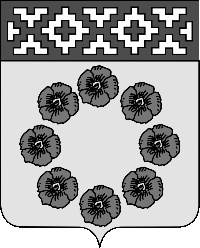 ПОСТАНОВЛЕНИЕАдминистрации Пестяковского муниципального районаИвановской области«31» октября  2013 г. № 403                                                                   пос. Пестяки «ОБ УТВЕРЖДЕНИИ МУНИЦИПАЛЬНОЙ ПРОГРАММЫ «ОБЕСПЕЧЕНИЕ БЕЗОПАСНОСТИ ГРАЖДАН, И ПРОФИЛАКТИКА ПРАВОНАРУШЕНИЙ В ПЕСТЯКОВСКОМ МУНИЦИПАЛЬНОМ РАЙОНЕ» (в редакции постановления №582 от 11.11.22, №614 от 21.11.22г., № 699  от 20.12.2022, №583 от 23.10.23г. №723 от 21.12.23, №55 от 31.01.24)В соответствии с Бюджетным кодексом Российской Федерации, постановлением Администрации Пестяковского муниципального района от 04.07.2018 № 247 «Об утверждении порядка разработки, принятия и реализации муниципальных программ Пестяковского муниципального района», руководствуясь статьей 32 Устава Пестяковского муниципального района, постановляю:1.Внести в постановление Администрации Пестяковского муниципального района от 31.10.2013 № 403 «Об утверждении муниципальной программы «Обеспечение безопасности граждан, и профилактика правонарушений в Пестяковском муниципальном районе» изменение, изложив приложение   в новой редакции (прилагается).2.Контроль за исполнением настоящего постановления возложить на начальника отдела ГО ЧС Администрации Пестяковского муниципального района.3.Настоящее постановление вступает в силу со дня его принятия.  Глава Пестяковского муниципального района                                                А.Н.Груздев Приложение к постановлению АдминистрацииПестяковского муниципального районаот «31» октября 2013 г. №403                                                         ПАСПОРТмуниципальной программыПестяковского муниципального района«Обеспечение безопасности граждан, и профилактика правонарушений в Пестяковском муниципальном районе»Анализ текущей ситуации в сфере реализации муниципальной Программы1.1.Реализация   единой   государственной политики в области предупреждения и ликвидации чрезвычайных ситуаций природного и техногенного характера и обеспечения пожарной безопасности на территории Пестяковского муниципального района Деятельность по гражданской обороне, предупреждению чрезвычайных ситуаций и ликвидации их последствий (в том числе на водных объектах), в существенной мере зависит от фактов возникновения на территории Пестяковского муниципального района чрезвычайных ситуаций и их масштабов.К числу актуальных проблем в сфере гражданской обороны, предупреждения чрезвычайных ситуаций и ликвидации их последствий следует отнести:-	дефицит автотранспортной и специальной техники, используемой аварийно-спасательной службой, высокий износ техники и оборудования;-	высокий износ блоков аппаратуры системы оповещения, которая выработала срок эксплуатации и нуждается в реконструкции.Для предупреждения гибели людей и их спасения необходим комплексный подход к развитию инфраструктуры аварийно-спасательных формирований, увеличение объема наглядной агитации с привлечением средств массовой информации, увеличение проведения показательных занятий не только в Пестяковском городском поселении, но и во всех сельских поселениях.Показатели, характеризующие текущую ситуацию в сфере реализации ПрограммыТаблица 2.1.2. Профилактика правонарушений и безопасность дорожного движения на территории Пестяковского муниципального районаВ результате проведенной в течение последних лет работы, состояние криминальной обстановки на территории района характеризуется снижением уровня преступности по количеству зарегистрированных преступлений и уменьшению степени их тяжести. Не допущено совершения террористических актов и экстремистских проявлений. Увеличилось число преступлений, совершенных подростками.По итогам девяти месяцев 2019 года было раскрыто каждое второе преступление из числа зарегистрированных. Значительное внимание уделялось установлению доверительных отношений с населением, что также положительно отразилось на результатах деятельности.Осуществлялся поэтапный переход на оказание государственных услуг населению в электронной форме. Проводилась работа по повышению качественного обучения личного состава сотрудников органов внутренних дел.  Вместе с тем, положительные результаты деятельности по обеспечению надлежащего правопорядка и общественной безопасности в Пестяковском муниципальном районе не были достигнуты в результате консолидации усилий всех субъектов, отвечающих за эти направления деятельности.Анализ проводимой профилактической работы показывает, что при дальнейшем систематическом проведении запланированных мероприятий можно ожидать дальнейшего оздоровления криминальной обстановки по основным составляющим структуры преступности. В среднесрочной перспективе прогнозируется снижение общего количества совершенных преступлений, уличной преступности, преступности несовершеннолетних. В то же время, не уменьшится число преступлений, совершенных повторно, в состоянии опьянения и в общественных местах. Для положительного изменения этих показателей необходимо принять дополнительные меры по усилению ответственности за совершение административных правонарушений, активизировать работу по выявлению правонарушений – наиболее эффективной превентивной меры в борьбе с преступностью.Показатели, характеризующие ситуацию в сфере реализации ПрограммыТаблица 3. В районе проходит межведомственные профилактические мероприятия «Несовершеннолетние» состоящие из пяти этапов: «Здоровый образ жизни», «Безнадзорные дети», «Всеобуч», «Внимание, родители!», «Лидер». Организованы профилактические рейды в места проведения массовых мероприятий для подростков и молодежи для выявления несовершеннолетних, употребляющих алкогольную продукцию, психоактивные вещества.Проводятся   анкетирования   обучающихся   образовательных   организаций   с целью   определения уровня распространения и потребления   курительных смесей в подростковой среде.Разработаны   и   распространяются    информационные   печатные   материалы (листовки, буклеты, памятки) по профилактике употребления курительных смесей, наркотиков, алкогольной продукции.Идет распространение среди детей и родителей      круглосуточного       анонимного      телефона      доверия       для несовершеннолетних и их родителей (общешкольные родительские собрания волонтерами на профилактических акциях «Бросаем курить всей Россией», «Будь ярким, стань заметным!», районные слеты среди школьников «Патриоты России» «Безопасное колесо», квест-игра «Школа безопасности»,).Контроль за проведением профилактической работы (работа по случаям неблагополучия) с несовершеннолетними, воспитывающихся в семьях лиц, страдающих алкоголизмом, наркоманией и токсикоманией, а также проводят необходимые мероприятия по мотивации данных граждан на добровольное лечение от алкоголизма, наркомании, токсикомании, ведение здорового образа жизни.Запланированы мероприятия: - антинаркотический месячник;-  фитнес-фестиваль «Движение -жизнь!»;-  районный фестиваль «Я выбираю жизнь!»;-  молодежная акция «Молодежь 21 века за здоровый образ жизни»;- молодежный марафон «Я-Лидер».2. Сведения о целевых индикаторах (показателях) ПрограммыСведения о целевых индикаторах (показателях) Программы с указанием их отчетных и плановых значений в разбивке по годам реализации Программы приводятся по форме согласно таблице 4.Таблица4.Сведения о целевых индикаторах (показателях) ПрограммыПояснения к таблице:отчетные значения целевых индикаторов (показателей) 1.1 определяются по данным управленческого учета, осуществляемого Отделом ГО и ЧС Администрации Пестяковского муниципального района.отчетные значения целевого индикатора (показателя) 1.2 определяются следующим образом:И1.2 = ЧА : ЧМ х 100%, гдеИ1.2 - доля охвата населения Пестяковского района системой оповещения об угрозе нападения противника (процентов);ЧА - численность населения Пестяковского района, проживающего в населенных пунктах Ивановской области, на территории которых развернута система оповещения об угрозе нападения (человек);ЧМ - общая численность населения Пестяковского района на конец года (человек);Значения ЧА определяются по данным управленческого учета, осуществляемого Отделом ГО и ЧС Администрации Пестяковского муниципального района;Значения ЧМ определяются по данным официального статистического наблюдения;отчетные значения целевого индикатора (показателя) 1.3 определяются следующим образом:И1.3 = ЗО :З х 100%, гдеИ1.3 - доля охвата зон комплексной системы экстренного оповещения  населения (процентов);ЗО - количество зон экстренного оповещения на территории Пестяковского района, в которых создана система экстренного оповещения населения об угрозе возникновения или о возникновении чрезвычайных ситуаций (единиц);З - количество зон экстренного оповещения на территории Пестяковского района (единиц);Значения ЗО, З определяются по данным управленческого учета, осуществляемого Отделом ГО и ЧС Администрации Пестяковского муниципального района;отчетные значения целевого индикатора (показателя) 2.1 определяются по следующей формуле: И2.1 = П  : Ч х 100 000, гдеИ2.1 - количество преступлений в расчете на 100 тысяч жителей (коэффициент криминальной активности населения);П - количество преступлений, совершенных за год на территории Пестяковского района;Ч -  численность населения Пестяковского района;Значения П определяются по данным ведомственной статистики ПП №18 (п.Пестяки) МО МВД РФ «Пучежский»;Значения Ч определяются по официальным данным Росстата;отчетные значения целевого индикатора (показателя) 2.2 определяются по следующей формуле: И2.2 = П  : Ч х 100 000, гдеИ2.2 - количество преступлений, совершенных в общественных местах, связанных с угрозой жизни, здоровью и имуществу граждан, хулиганством в расчете на 100 тысяч населения;П - количество преступлений, совершенных в общественных местах за год на территории Пестяковского района, связанных с угрозой жизни, здоровью и имуществу граждан, хулиганством;Ч -  численность населения Пестяковского района;Значения П определяются по данным ведомственной статистики ПП №18 (п. Пестяки) МО МВД РФ «Пучежский»;Значения Ч определяются по официальным данным Росстата;отчетные значения целевого индикатора (показателя) 2.3. определяются по следующей формуле: И2.3 = Н  : Ч х 1 000, гдеИ2.3 - количество несовершеннолетних, совершивших преступления, в расчете на тысячу несовершеннолетних в возрасте 14-17 лет включительно;Н - количество несовершеннолетних в возрасте 14-17 лет включительно, совершивших преступления за год на территории Пестяковского района;Ч -  численность населения Пестяковского района в возрасте 14-17 лет включительно;Значения Н определяются по данным ведомственной статистики ПП №18 (п. Пестяки) МО МВД РФ «Пучежский»;Значения Ч определяются по официальным данным Росстата;отчетные значения целевого индикатора (показателя) 2.4 определяются по следующей формуле: И2.4 = Р  : Ч х 100, гдеИ2.4 - удельный вес лиц, ранее совершавших преступления, от общего числа участников преступлений (процентов);Р -  число лиц, ранее совершавших преступления, ставших участниками преступлений на территории Пестяковского района в течение года;Ч -  число лиц, совершивших преступления на территории Пестяковского района в течение года;Значения Р, Ч определяются по данным ведомственной статистики ПП №18 (п. Пестяки) МО МВД РФ «Пучежский».з)  отчетные значения целевого индикатора (показателя) 2.5. определяются по следующей формуле: И2.5 = Р  : Ч х 100, гдеИ2.5 - удельный вес лиц, ранее совершавших преступления, от общего числа участников преступлений;Р -  число лиц, ранее совершавших преступления, ставших участниками преступлений на территории Пестяковского района в течение года;Ч -  число лиц, совершивших преступления на территории Пестяковского района в течение года.Значения Р, Ч определяются по данным ведомственной статистики ПП №18 (п. Пестяки) МО МВД РФ «Пучежский». Приложение 1                                                                                                                    к муниципальной Программе                                                                                                                  «Обеспечение безопасности граждан                                                                                                                     и профилактика правонарушений в                                                                                                              Пестяковском муниципальном районе»ПОДПРОГРАММА«Реализация   единой   государственной политики в области   предупреждении и ликвидации чрезвычайных ситуаций природного и техногенного характера и обеспечения пожарной безопасности на территории   Пестяковского муниципального района»                                          1.  Паспорт подпрограммы2. Характеристика основных мероприятий подпрограммыОсновное мероприятие: Предупреждение и ликвидация чрезвычайных ситуаций природного и техногенного характера и обеспечение пожарной безопасности на территории Пестяковского муниципального района.Приоритетными мероприятиями данной подпрограммы  являются вопросы: 1. Разработка нормативно-правовых документов, их согласование и утверждение. 2. Создание резерва для предупреждения и ликвидации чрезвычайных ситуаций и последствий стихийных бедствий в составе резервного фонда Администрации Пестяковского муниципального района.3.Оповещение и информирование населения о приведении в готовность системы гражданской обороны, возникновении (угрозе возникновения) чрезвычайных ситуаций, пожаров и ходе ликвидации их последствий, об угрозе нападения противника и применения им средств массового поражения.4.Подготовка и обучение населения способам защиты от опасностей, возникающих при ведении военных действий или вследствие этих действий, а также способам защиты и действиям в условиях чрезвычайных ситуаций и пожаров.5. Развитие и укрепление материально-технической базы  единой дежурной диспетчерской службы  (ЕДДС) Администрации Пестяковского муниципального района.6. Проведение текущих и капитальных ремонтов, а также техническое оснащение защитных сооружений гражданской обороны (ЗС ГО) (убежищ, противорадиационных укрытий, пунктов управления). 7. Оказание единовременной материальной помощи гражданам, пострадавшим в результате стихийных бедствий. 8. Участие в проведении мероприятий по созданию Системы обеспечения вызова экстренных оперативных служб по единому номеру «112» на территории Пестяковского муниципального района, предназначеной для обеспечения оказания экстренной помощи населению при угрозах для жизни и здоровья, для уменьшения материального ущерба при несчастных случаях, авариях, пожарах, нарушениях общественного порядка и при других происшествиях и чрезвычайных ситуациях, а также для информационного обеспечения ЕДДС.9. В соответствии с действующим законодательством в следствии передачи полномочий с сельских поселений на район организация и проведение мероприятий:- по предупреждению и ликвидации последствий чрезвычайных ситуаций на территории Пестяковского муниципального района;- по территориальной обороне и гражданской обороне, защите населения и территории Пестяковского муниципального района от чрезвычайных ситуаций природного и техногенного характера;- по созданию, содержанию и организации деятельности аварийно-спасательных служб и аварийно-спасательных формирований на территории Пестяковского муниципального района. Эти направления и мероприятия позволят:1)  предупредить возникновение и развитие чрезвычайных ситуаций (далее ЧС);2) снизить размеры ущерба и потерь от ЧС;3) ликвидировать ЧС;4) повысить образовательный уровень знаний граждан в сфере ГО ЧС и ОПБ.Ответственным исполнителем выполнения мероприятий подпрограммы выступает отдел ГО и ЧС Администрации Пестяковского муниципального района.3.Целевые индикаторы (показатели) подпрограммы Для оценки эффективности подпрограммы применяются следующие показателиТаблица 2.Перечень целевых индикаторов (показателей) подпрограммы4. Ресурсное обеспечение подпрограммы, рублейТаблица 3.Приложение 2к муниципальной программе«Обеспечение безопасности граждани профилактика правонарушений вПестяковском муниципальном районе»ПОДПРОГРАММАПрофилактика правонарушений и безопасность дорожного движения на территории Пестяковского муниципального района1. Паспорт подпрограммы2. Характеристика основных мероприятий подпрограммыОсновное мероприятие: Обеспечение общественного порядка и профилактика правонарушений.Подпрограмма предусматривает реализацию следующих мероприятий:1. Проведение информационно-пропагандистских профилактических мероприятий:1.1.	Подготовка и издание памяток по вопросам правопорядка (исполнитель мероприятия – ПП №18 (п.Пестяки) МО МВД РФ «Пучежский»).Мероприятие предусматривает издание памяток для распространения среди населения и размещения сотрудниками полиции в местах массового пребывания граждан и на транспортных средствах. Ежегодно печатается 50 экземпляров памяток формата А4.Памятки содержат материалы по темам: «Внимание мошенники», «Берегись фальшивых денег», «Ваш участковый», «Внимание! Автомобильные кражи» и другие.1.2.	Проведение районного итогового  совещания по вопросам профилактики правонарушений, борьбы с преступностью и обеспечения безопасности граждан за год (исполнитель мероприятия – Администрация Пестяковского муниципального района).1.3.	Проведение социологического исследования «Состояние криминальной ситуации в  Пестяковском районе» (исполнитель мероприятия – Администрация Пестяковского муниципального района).Мероприятие предусматривает ежегодное проведение социологического исследования (опроса) привлекаемой социологической организацией. В проведении исследования должны участвовать не менее 50 респондентов в возрасте от 18 лет, постоянно проживающих в Пестяковском районе. Исследование должно проводиться во всех поселениях района.Исследование должно отвечать на следующие вопросы:- Как население оценивает уровень преступности в районе (по сравнению с другими субъектами Российской Федерации и прошлому году), изменение криминальной обстановки и её особенности в течение года? - Как относится население к работе правоохранительных органов и органов местного самоуправления Пестяковского района по организации  обеспечения ими правопорядка в районе?- Как влияет проблема алкоголизации населения на состояние криминальной обстановки и какие пути решения этой проблемы предлагаются?- Участвует ли население в оказании помощи правоохранительным органам в вопросах обеспечения правопорядка и законности?- Готово ли население сдавать незаконно хранящееся оружие и как активизировать эту деятельность?  3. Мероприятия по развитию и эксплуатации правоохранительного сегмента аппаратно-программного комплекса «Безопасный город» (далее – АПК «Безопасный город») (исполнитель – Администрация Пестяковского муниципального района).Мероприятия предусматривают создание, развитие и обслуживание системы АПК «Безопасный город» (средств видео фиксации, выведенных на пульт ДЧ ПП №18 (п.Пестяки), ЕДДС Администрации Пестяковского муниципального района). Данный комплекс направлен на повышение профилактики угонов и краж транспортных средств,  снижения уличной преступности, соблюдения правил дорожного движения, профилактику преступности в местах массового скопления молодежи.4.Мероприятия по профилактике безнадзорности и преступности несовершеннолетних 4.1.Мероприятия по обеспечению летнего отдыха и оздоровления детей,
находящихся в трудной жизненной ситуации (исполнители – Администрация Пестяковского муниципального района, ТУСЗН по Пестяковскому муниципальному району, отдел образования Администрации Пестяковского муниципального района).4.2.	Мероприятия по организации временного трудоустройства
несовершеннолетних и молодежи группы риска (исполнители – Администрация Пестяковского муниципального района, ТУСЗН по Пестяковскому муниципальному району, отдел образования Администрации Пестяковского муниципального района, отдел культуры, молодежной политики, спорта и туризма Администрации Пестяковского муниципального района, ОГКУ "Палехский межрайонный ЦЗН»).Данное мероприятие осуществляется во время летних каникул (июль, август). Создаются трудовые отряды из числа подростков,  попавших в трудную жизненную ситуацию.4.3. Проведение дней профилактики в образовательных учреждениях Пестяковского района с привлечением сотрудников правоохранительных органов (исполнители - Отдел образования Администрации Пестяковского муниципального района, ПП№18 (п.Пестяки) МО МВД РФ «Пучежский», КДН и ЗП).Данное мероприятие осуществляется ежемесячно в течение учебного года и предусматривает проведение профилактических бесед с учащимися образовательных учреждений района, проведение рейдов, оказание социальной и лечебной помощи, проведение конкурсов, викторин и спортивных мероприятий.Реализация мероприятий ориентирована на учащихся образовательных учреждений Пестяковского района.4.4. Проведение профилактической работы  с несовершеннолетними, воспитывающихся в семьях лиц, страдающих алкоголизмом, наркоманией и токсикоманией, а также проводят необходимые мероприятия по мотивации данных граждан на добровольное лечение от алкоголизма, наркомании, токсикомании, ведение здорового образа жизни (исполнители все субъекты системы профилактики).Работа  с несовершеннолетними, семьями, находящимися  в социально опасном положении. Анализ работы с данной категорией проводится ежеквартально на заседании комиссии по делам несовершеннолетних и защите их прав Пестяковского муниципального района5.	Мероприятия по ресоциализации и социальной адаптации лиц,
освободившихся из учреждений, исполняющих наказания, а так же рецидивной преступности.5.1.Мероприятия по оказанию правовой, социальной, психолого-педагогической, медицинской и иной помощи лицам, освобожденным из учреждений, исполняющих
наказания (исполнители – Отдел службы занятости населения Пестяковского района ОКГУ «Палехский межрайонный ЦЗН», территориальный отдел социальной защиты населения по Пестяковскому муниципальному району, Пестяковский филиал ФКУ УИИ УФСИН России по Ивановской области, ПП №18 (п.Пестяки) МО МВД РФ «Пучежский»).Мероприятия включают в себя оказание помощи и  консультирование данной категории населения.5.2.	Организация и проведение межведомственных мероприятий (конференций, семинаров, совещаний, «круглых столов») по вопросам социальной адаптации и реабилитации лиц, отбывших уголовные наказания в виде лишения свободы, и лиц, осужденных без изоляции от общества (исполнители – Отдел службы занятости населения Пестяковского района ОКГУ «Палехский межрайонный ЦЗН», территориальный отдел социальной защиты населения по Пестяковскому муниципальному району, Пестяковский филиал ФКУ УИИ УФСИН России по Ивановской области, ПП №18 (п.Пестяки) МО МВД РФ «Пучежский»).Данная группа мероприятий осуществляется ежеквартально и предусматривает проведение семинаров, совещаний, «круглых столов» с участием представителей исполнительных органов государственной власти - субъектов системы профилактики правонарушений и органов местного самоуправления Пестяковского района.5.3.	Организация и проведение мониторингов положения лиц, отбывших уголовные наказания в виде лишения свободы, и лиц, осужденных без изоляции от общества (исполнитель - Отдел социальной защиты населения Пестяковского муниципального района, Пестяковский филиал ФКУ УИИ УФСИН России по Ивановской области).Данное мероприятие осуществляется ежемесячно и предусматривает ведение базы данных по оказанию социальной помощи лицам, отбывшим уголовные наказания в виде лишения свободы, и лицам, осужденным без изоляции от общества, тестирования ранее судимых лиц.5.4.	Проведение семинаров для специалистов учреждений по работе с детьми и молодежью по вопросам социальной адаптации несовершеннолетних и молодежи, отбывших наказание в местах лишения свободы и осужденных без изоляции от общества (исполнитель –  Пестяковский филиал ФКУ УИИ УФСИН России по Ивановской области).Данное мероприятие осуществляется ежегодно и предусматривает проведение семинаров для специалистов учреждений Пестяковского района по работе с детьми и молодежью.5.5.	Организация и проведение индивидуальной профилактической работы с ранее судимыми несовершеннолетними правонарушителями в целях социальной интеграции и предупреждения противоправных действий с их стороны (исполнитель - ПП №18 (п.Пестяки) МО МВД РФ «Пучежский»).Данное мероприятие осуществляется ежемесячно и предусматривает проведение профилактических бесед, оказание социальной помощи, проведение рейдов.Реализация мероприятия ориентирована на ранее судимых несовершеннолетних правонарушителей, состоящих на учете в территориальных органах внутренних дел Пестяковского района Ивановской области.6.	Мероприятия по профилактике наркомании6.1.	Мероприятия по информационно-пропагандистской деятельности по предупреждению наркомании6.1.1.Организация и проведение комплекса информационно-профилактических мероприятий в рамках областного ноябрьского ученического антинаркотического месячника (исполнитель – отдел образования Администрации Пестяковского муниципального района, отдел культуры, молодежной политики, спорта и туризма Администрации Пестяковского муниципального района).Данная группа мероприятий предусматривает ежегодное (ноябрь) проведение лекционных занятий, семинаров, «круглых столов»,  тренингов с учащимися образовательных учреждений Пестяковского района.6.1.2.	Организация и проведение профилактических мероприятий, приуроченных к Всемирному дню борьбы с наркоманией (26 июня) исполнители (исполнители - отдел образования Администрации Пестяковского муниципального района, отдел культуры, молодежной политики, спорта и туризма Администрации Пестяковского муниципального района, ОБУЗ «Пестяковская ЦРБ»).Данная группа мероприятий предусматривает ежегодное проведение (июнь),  тренингов, мастер-классов, акций (охват участников - более 50 человек в год).6.1.3. Организация и проведение мероприятий по исполнению постановления Правительства Ивановской области от 29.10.2010 N 388-п «О проведении добровольного тестирования учащихся образовательных учреждений Ивановской области на предмет раннего выявления немедицинского потребления наркотических средств и психотропных веществ» (исполнители - отдел образования Администрации Пестяковского муниципального района).Данная группа мероприятий предусматривает ежегодное проведение в течение учебного года (январь-май) лекционных занятий с учащимися образовательных учреждений, семинаров с педагогическим составом учебных заведений, родительской общественностью, а также проведение добровольного выборочного экспресс-тестирования учащихся образовательных учреждений Пестяковского района.6.1.4. 	Организация и проведение мероприятий Всероссийского антинаркотического интернет-урока «Имею право знать!» (исполнитель - отдел образования Администрации Пестяковского муниципального района).Данное мероприятие предусматривает ежегодное проведение в течение учебного года (январь-май) видео уроков антинаркотической направленности, информационных занятий для учащихся, педагогов, родителей с использованием  интернет ресурсов, в том числе сайта 37.МВД РФ (охват участников - около 50 человек в год).6.1.5. Организация и проведение акции «Скажи наркотикам: «Нет!», включающей проведение благотворительных киносеансов тематических и художественных фильмов для детей и подростков с комментариями специалистов (исполнитель - отдел культуры, молодежной политики, спорта и туризма Администрации Пестяковского муниципального района).Данное мероприятие предусматривает ежегодное проведение в течение учебного года (январь-май) тематических киносеансов, лекториев специалистов по организации антинаркотической работы для учащихся образовательных учреждений Пестяковского района (охват участников – более 50 человек в год).6.2. Работа антинаркотической комиссии при Администрации Пестяковского муниципального района (исполнитель мероприятия – Администрация Пестяковского муниципального района).Осуществление заседаний Комиссии, но не реже одного раза в три месяца, в соответствии с положением об антинаркотической комиссии при Администрации Пестяковского муниципального района6.3.Выявление очагов произрастания наркосодержащих растений (мака и конопли) в рамках операции «МАК» (исполнители - ПП №18 (п.Пестяки) МО МВД РФ «Пучежский»).Данная группа мероприятий предусматривает проведение рейдов по проверке выращиваемых сельхозпредприятиями, личными подсобными хозяйствами, КФХ культур и по выявлению дикорастущих наркосодержащих растений.Операция «МАК» проводится ежегодно с мая по октябрь с целью пресечения распространения наркотиков растительного происхождения и предусматривает:- выявление и ликвидацию  незаконных посевов запрещенных к возделыванию растений, содержащих наркотические средства;- выявление и привлечение к ответственности лиц, осуществляющих незаконное культивирование запрещенных к возделыванию наркосодержащих растений;- выявление и перекрытие внутри региональных, межрегиональных и трансграничных каналов незаконной транспортировки наркотических средств растительного происхождения;- задержание и привлечение к ответственности перевозчиков и сбытчиков наркотических средств растительного происхождения;- выявление очагов произрастания дикорастущих растений, содержащих наркотические вещества и организация их уничтожения;- выявление причин и условий, способствующих распространению наркотических средств растительного происхождения.7.	Мероприятия по профилактике алкоголизма7.1.	Мероприятия по информационно-пропагандистской деятельности попредупреждению алкоголизации населения (исполнители - отдел образования Администрации Пестяковского муниципального района, отдел культуры, молодежной политики, спорта и туризма Администрации Пестяковского муниципального района, ОБУЗ «Пестяковская ЦРБ», ПП№18 (п.Пестяки) МО МВД РФ «Пучежский», КДН и ЗП).Данное мероприятие предусматривает ежегодное проведение в течение учебного года (январь-май) тематических акций, бесед,  лекториев   для учащихся образовательных учреждений Пестяковского района (охват участников – более 50 человек в год).Проведение рейдовых отработок в места скопления молодежи при проведении массовых мероприятий.8. Мероприятия по стимулированию граждан, оказывающих органам внутренних дел содействие в охране общественного порядка и борьбе с преступностью.8.1. Работа добровольных народных дружин по профилактике правонарушений в общественных местах и на улицах (исполнитель – ПП № 18 (п.Пестяки) МО МВД РФ «Пучежский»).Мероприятие предусматривает привлечение членов ДНД с целью увеличения плотности нарядов полиции  при проведении праздничных мероприятий с массовым пребыванием людей.8.2. Поощрение граждан за участие в охране общественного порядка (Исполнитель – Администрация Пестяковского муниципального района).8.3. Личное страхование народных дружинников (Исполнитель – Администрация Пестяковского муниципального района).9. 	Осуществление отдельных государственных полномочий в сфере административных правонарушений (исполнитель - Администрация Пестяковского муниципального района).Данное мероприятие осуществляется  в соответствии с законом Ивановской области от  07.06.2010 N 52-ОЗ «О наделении органов местного самоуправления муниципальных районов и городских округов Ивановской области отдельными государственными полномочиями в сфере административных правонарушений».Расходование субвенций осуществляется в соответствии с постановлением Правительства Ивановской области от 25.10.2010 N 377-п «Об утверждении Порядка расходования субвенций, предоставляемых из областного бюджета бюджетам муниципальных районов и городских округов Ивановской области на осуществление отдельных государственных полномочий в сфере административных правонарушений».10. 	Повышение антитеррористической защищенности.10.1.	Проведение совместно с заинтересованными ведомствами категорирования объектов топливно-энергетического комплекса, объектов с массовым пребыванием людей (исполнитель - Администрация Пестяковского муниципального района).Мероприятие предусматривает ежегодное проведение комиссионного обследования всех объектов топливно-энергетического комплекса, а также объектов с массовым пребыванием граждан Пестяковского района.11.	Осуществление полномочий по созданию и организации деятельности комиссии по делам несовершеннолетних и защите их прав.11.1.	Психологическое тестирование несовершеннолетних на предмет выявления фактов преступной деятельности взрослых лиц, вовлекающих несовершеннолетних в совершение преступлений, а также преступлений против личности и половой неприкосновенности, совершенных в отношении несовершеннолетних (исполнители - Отдел образования Администрации Пестяковского муниципального района).Данная группа мероприятий предусматривает ежегодное проведение один раз в полгода профилактических бесед и тестирования учащихся образовательных учреждений Пестяковского района.11.2.	Предоставление субвенции бюджету Пестяковского муниципального района Ивановской области на создание и организацию деятельности муниципальных комиссий по делам несовершеннолетних и защите их прав (исполнитель мероприятия – Администрация Пестяковского муниципального района).Комиссии создаются представительными органами местного самоуправления и действуют при местных администрациях муниципальных образований в соответствии с законом Ивановской области от 09.01.2007 N 1-ОЗ «О комиссиях по делам несовершеннолетних и защите их прав в Ивановской области».Субвенции предоставляются в соответствии с законом Ивановской области от 09.01.2007 N 1-ОЗ «О комиссиях по делам несовершеннолетних и защите их прав в Ивановской области».Расходование субвенций осуществляется в соответствии с постановлением Правительства Ивановской области от 20.02.2007 N 29-п «Об утверждении Порядка расходования и учета средств на предоставление субвенций из областного бюджета бюджетам муниципальных районов, городских округов Ивановской области на осуществление отдельных государственных полномочий по созданию и организации деятельности комиссий по делам несовершеннолетних и защите их прав».11.3.	Проведение профилактических мероприятий «Несовершеннолетние» (исполнители - Отдел образования Администрации Пестяковского муниципального района, Отдел культуры, молодежной политики, спорта и туризма Администрации Пестяковского муниципального района, ОБУЗ «Пестяковская ЦРБ», Отдел социальной защиты населения Пестяковского муниципального района).Данная группа мероприятий реализуется ежегодно в 5 этапов в течение года  и предусматривает проведение профилактических бесед, рейдов, проведение конкурсов, викторин и спортивных мероприятий.Основными направления реализации мероприятий являются:- профилактика пьянства и наркомании;- профилактика безнадзорности;- обеспечение обучения несовершеннолетних;-профилактика семейного неблагополучия;- профилактика экстремизма и групповых видов правонарушений.Реализация мероприятий ориентирована на несовершеннолетних и их родителей, проживающих на территории  Пестяковского района.12.	Профилактика дорожно-транспортного травматизма.12.1.	Информационно-пропагандистская работа среди перевозчиков (исполнитель – Администрация Пестяковского муниципального района, ПП №18 (п.Пестяки) МО МВД РФ «Пучежский»).Мероприятие предусматривает ежеквартальное проведение обсуждений (бесед, совещаний) с перевозчиками пассажиров, зарегистрированными на территории Пестяковского района, по вопросам совершенствования работы перевозчиков, соблюдения ими нормативно-правовой базы по обеспечению безопасности перевозок.12.2.	Проверки автотранспортных средств с целью пресечения незаконных перевозок пассажиров, в том числе легковым такси (исполнитель –Администрация Пестяковского муниципального района, ПП №18 (п.Пестяки) МО МВД РФ «Пучежский»). Мероприятие предусматривает ежеквартальное проведение рейдов с целью пресечения незаконных перевозок пассажиров, в том числе легковым такси.12.3.	Проведение смотра-конкурса дошкольных образовательных учреждений по предупреждению детского дорожно-транспортного травматизма «Светофорчик» (исполнители - Отдел образования Администрации Пестяковского муниципального района, Отдел культуры, молодежной политики, спорта и туризма Администрации Пестяковского муниципального района).Данная группа мероприятий осуществляется ежегодно в течение года и предусматривает проведение смотров-конкурсов среди воспитанников детских дошкольных учреждений Пестяковского района.12.4.	Проведение конкурса детского рисунка по безопасности дорожного движения «Добрая дорога детства» (исполнители -отдел образования Администрации Пестяковского муниципального района, отдел культуры, молодежной политики, спорта и туризма Администрации Пестяковского муниципального района, отдел социальной защиты населения Пестяковского муниципального района).Данная группа мероприятий осуществляется ежегодно с января по апрель и предусматривает проведение конкурсов рисунков, фотографий и баннеров.11.5.	Проведение профилактических мероприятий «Безопасное колесо» (исполнители - отдел образования Администрации Пестяковского муниципального района, отдел культуры, молодежной политики, спорта и туризма Администрации Пестяковского муниципального района, ПП №18 (п.Пестяки) МО МВД РФ «Пучежский»).Данная группа мероприятий осуществляется ежегодно в течение апреля-мая и предусматривает проведение соревнований среди учащихся образовательных учреждений Пестяковского района по знанию правил дорожного движения.12.6.	Проведение конкурса агитбригад юных инспекторов движения «Светофор» (исполнители - отдел образования Администрации Пестяковского муниципального района, отдел культуры, молодежной политики, спорта и туризма Администрации Пестяковского муниципального района).Данная группа мероприятий осуществляется ежегодно в марте и предусматривает проведение конкурса агитбригад среди учащихся образовательных учреждений Пестяковского района.12.7.	Проведение мониторинга занятости несовершеннолетних в каникулярное время (исполнители - отдел образования Администрации Пестяковского муниципального района, отдел культуры, молодежной политики, спорта и туризма Администрации Пестяковского муниципального района ПП №18 (п.Пестяки) МО МВД РФ «Пучежский»).Данная группа мероприятий осуществляется ежегодно в период школьных каникул и предусматривает проведение профилактических бесед с учащимися образовательных учреждений района, установление их занятости, рейдов по проверке водителями соблюдения правил дорожного движения, подготовку информационных материалов в СМИ.12.8. Работа межведомственной комиссии по обеспечению безопасности дорожного движения Пестяковского муниципального района (исполнитель мероприятия – Администрация Пестяковского муниципального района).Осуществление заседаний Комиссии, но не реже одного раза в полугодие, в соответствии с положением о межведомственной комиссии по обеспечению безопасности дорожного движения Пестяковского муниципального района.13.	Отдельные мероприятия в сфере обеспечения санитарно-эпидемиологического благополучия населения Ивановской области.13.1. Предоставление субвенций бюджету Пестяковского муниципального района Ивановской области на организацию мероприятий по отлову и содержанию безнадзорных животных (исполнитель мероприятия – Комитет имущественных и земельных отношений Администрации Пестяковского муниципального района).Субвенции предоставляются в соответствии с законом Ивановской области от 16.04.2013 N 21-ОЗ «О наделении органов местного самоуправления муниципальных районов и городских округов Ивановской области отдельными государственными полномочиями в сфере санитарно-эпидемиологического благополучия населения».3. Целевые индикаторы (показатели) подпрограммыДля оценки эффективности подпрограммы применяются следующие показателиТаблица 2.Перечень целевых индикаторов (показателей) подпрограммыПояснения к таблице:отчетные значения целевого индикатора (показателя) 1 определяются по следующей формуле: И1 = П  : Ч х 100 000, гдеИ1 - количество преступлений в расчете на 100 тысяч жителей (коэффициент криминальной активности населения);П - количество преступлений, совершенных за год на территории Пестяковского района;Ч -  численность населения Пестяковского района.Значения П определяются по данным ведомственной статистики ПП №18 (п. Пестяки) МО МВД РФ «Пучежский».Значения Ч определяются по официальным данным Росстата.отчетные значения целевого индикатора (показателя) 2 определяются по следующей формуле: И2 = П  : Ч х 100 000, гдеИ2 - количество преступлений, совершенных в общественных местах, связанных с угрозой жизни, здоровью и имуществу граждан, хулиганством в расчете на 100 тысяч населения;П - количество преступлений, совершенных в общественных местах за год на территории Пестяковского района, связанных с угрозой жизни, здоровью и имуществу граждан, хулиганством;Ч -  численность населения Пестяковского района.Значения П определяются по данным ведомственной статистики ПП №18 (п. Пестяки) МО МВД РФ «Пучежский».Значения Ч определяются по официальным данным Росстата.отчетные значения целевого индикатора (показателя) 3 определяются по следующей формуле: И3 = Н  : Ч х 1 000, гдеИ3 - количество несовершеннолетних, совершивших преступления, в расчете на тысячу несовершеннолетних в возрасте 14-17 лет включительно;Н - количество несовершеннолетних в возрасте 14-17 лет включительно, совершивших преступления за год на территории Пестяковского района;Ч -  численность населения Пестяковского района  в возрасте 14-17 лет включительно.Значения Н определяются по данным ведомственной статистики ПП №18 (п. Пестяки) МО МВД РФ «Пучежский».Значения Ч определяются по официальным данным Росстата.отчетные значения целевого индикатора (показателя) 4 определяются по следующей формуле: И4 = О : Ч х 100, гдеИ4 - удельный вес участников, совершивших преступления в состоянии опьянения, от общего числа участников преступлений;О -  число лиц, совершивших преступления в состоянии опьянения на территории Пестяковского района в течение года;Ч -  число лиц, совершивших преступления на территории Пестяковского района  в течение года.Значения О, Ч определяются по данным ведомственной статистики ПП №18 (п. Пестяки) МО МВД РФ «Пучежский».отчетные значения целевого индикатора (показателя) 5 определяются по следующей формуле: И5 = Р  : Ч х 100, гдеИ5 - удельный вес лиц, ранее совершавших преступления, от общего числа участников преступлений;Р -  число лиц, ранее совершавших преступления, ставших участниками преступлений на территории Пестяковского района в течение года;Ч -  число лиц, совершивших преступления на территории Пестяковского района в течение года.Значения Р, Ч определяются по данным ведомственной статистики ПП №18 (п. Пестяки) МО МВД РФ «Пучежский».  4. Ресурсное обеспечение подпрограммы, рублейТаблица 3.Приложение 3к муниципальной программе«Обеспечение безопасности граждани профилактика правонарушений вПестяковском муниципальном районе»ПОДПРОГРАММАПрофилактика терроризма и экстремизма, а также минимизация и (или) ликвидация последствий проявлений терроризма и экстремизма на территории Пестяковского муниципального районаПаспорт подпрограммыХарактеристика основных мероприятий подпрограммыОсновное мероприятие: Профилактика терроризма и экстремизма, а также минимизация и (или) ликвидация последствий проявлений терроризма и экстремизма.Подпрограмма предусматривает реализацию следующих мероприятий:Информирование населения муниципального района по вопросам противодействия терроризму и экстремизму.1.1.Подготовка и издание памяток по вопросам противодействия терроризму и экстремизму (исполнитель мероприятия – ПП №18 (п. Пестяки) МО МВД РФ «Пучежский»).Мероприятие предусматривает издание памяток для распространения среди населения и размещения сотрудниками полиции в местах массового пребывания граждан и на транспортных средствах. Ежегодно печатается 50 экземпляров памяток формата А4.Памятки содержат материалы по темам: «Что делать при обнаружении взрывного устройства», «Терроризм – угроза обществу», «Россия против терроризма» и другие.1.2. Мероприятие предусматривает ежегодное проведение социологического исследования (опроса) привлекаемой социологической организацией. В проведении исследования должны участвовать не менее 50 респондентов в возрасте от 18 лет, постоянно проживающих в Пестяковском районе. Исследование должно проводиться во всех поселениях района.Исследование должно отвечать на следующие вопросы:- Как население оценивает уровень противодействия терроризму и экстремизму в районе (по сравнению с другими субъектами Российской Федерации и прошлому году)? - Как относится население к работе правоохранительных органов и органов местного самоуправления Пестяковского района по организации противодействия терроризму и экстремизму в районе?- Участвует ли население в оказании помощи правоохранительным органам в вопросах противодействия терроризму и экстремизму?1.3 Информирование жителей Пестяковского района о порядке действий при угрозе возникновения террористических актов, посредством размещения информации в средствах массовой информации.Пропаганда толерантного поведения к людям других национальностей и религиозных конфессий. (Исполнитель - Отдел культуры, молодежной политики, спорта и туризма администрации Пестяковского муниципального района) Мероприятие подразумевает проведение районных фестивалей, конкурсов с тематической основой «Дружба народов». Выявление и пресечение экстремисткой деятельности организаций и объедений на территории Пестяковского муниципального района (исполнитель мероприятия ПП № 18 (п.Пестяки) МО МВД РФ «Пучежский»). Обход территории муниципального района с целью выявления заброшенных зданий и помещений, расположенных на территории района. Своевременное информирование правоохранительных органов о фактах нахождения на указанных объектах подозрительных лиц, предметов, вещей, изображения свастики.Организация воспитательной работы среди детей и молодежи, направленная   на устранение причин и условий, способствующих совершению    действий экстремистского характера. (Исполнители мероприятия – главный специалист – ответственный секретарь комиссии по делам несовершеннолетних Администрации Пестяковского муниципального района и ПП №18 (п.Пестяки) МО МВД РФ «Пучежский»). Проводить тематические беседы в коллективах учащихся школ, расположенных на территории Пестяковского района, по теме «противодействие терроризму и экстремизму».3. Целевые индикаторы и ожидаемый социально-экономический эффект от реализации подпрограммыЭффективность реализации подпрограммы оценивается по системе целевых индикаторов:Наименование программыОбеспечение безопасности граждан, и профилактика правонарушений в Пестяковском муниципальном районеСрок реализации программы 2015 – 2026 гг.Перечень подпрограмм1.Реализация единой государственной политики в области предупреждения и ликвидации чрезвычайных ситуаций природного и техногенного характера и обеспечения пожарной безопасности на территории Пестяковского муниципального района2.Профилактика правонарушений и безопасность дорожного движения на территории Пестяковского муниципального района3. Профилактика терроризма и экстремизма, а также минимизация и (или) ликвидация последствий проявлений терроризма и экстремизма на территории Пестяковского муниципального районаАдминистратор программыОтдел ГО и ЧС администрации Пестяковского муниципального районаИсполнительпрограммыОтдел ГО и ЧС администрации Пестяковского муниципального районаСоисполнитель программыАдминистрация Пестяковского муниципального района;Финансовый отдел администрации Пестяковского муниципального района;Отдел образования администрации Пестяковского муниципального района;Отдел культуры, молодежной политики, спорта и туризма администрации Пестяковского муниципального района;Отдел муниципального и жилищно-коммунального хозяйства Администрации Пестяковского муниципального района;Комиссия по делам несовершеннолетних и защите их прав в Пестяковском муниципальном районе;Цель (цели) программы1. Повышение уровня безопасности жизнедеятельности населения в Пестяковском муниципальном районе.2. Снижение уровня преступности и повышение результативности профилактики правонарушений.3. Противодействие терроризму и экстремизму и защита жизни граждан, проживающих на территории муниципального района от террористических и экстремистских актовЦелевые индикаторы (показатели) программы1.Доля охвата населения Пестяковского района системой оповещения об угрозе нападения противника.2. Доля охвата зон комплексной системой экстренного оповещения населения о возникновении ЧС.3. Число лиц, прошедших обучение и (или) подготовку способам защиты при ведении военных действий или вследствие этих действий, а также способам защиты и действиям в условиях ЧС и пожаров.4. Количество преступлений в расчете на 100 тысяч жителей (коэффициент криминальной активности населения).5. Количество преступлений, совершенных в общественных местах, связанных с угрозой жизни, здоровью и имуществу граждан, хулиганством в расчете на 100 тысяч населения.6.Количество несовершеннолетних, совершивших преступления, в расчете на тысячу несовершеннолетних в возрасте 14-17 лет включительно.7.Удельный вес участников, совершивших преступления в состоянии опьянения, от общего числа участников преступлений.8.Удельный вес лиц, ранее совершавших преступления, от общего числа участников преступлений.9.Количество преступлений в сфере незаконного оборота наркотиков (далее – НОН).10. Количество административных правонарушений в сфере НОН.11. Количество зарегистрированных лиц с диагнозом «наркомания». 12.Количество зарегистрированных лиц с диагнозом «потребление наркотиков».13. Случаи проявлений экстремизма и негативного отношения к лицам других национальностей и религиозных конфессий. 14. Наличие фактов изображения свастики и иных элементов экстремистской направленности на объектах районной инфраструктурыОбъем ресурсного обеспечения программы	Общий объем бюджетных ассигнований, (руб.):2015 год -3 202 611,002016 год -709 320,832017 год -1 342 746,202018 год -1 246 955,52 2019 год -1 003 699,492020 год - 123 825,96   2021 год -777 439,18  2022 год -736 814,81  2023 год -777 247,09  2024 год – 581 512,40  2025 год – 531 299,722026 год- 531 299,72  	- областной бюджет:2015 год -348 461,00 2016 год -344 477,602017 год -352 573,20 2018 год -371 971,60 2019 год -364 279,482020 год -20 829,12  2021 год -20 878,36  2022 год -58 253,20  2023 год -26 548,72  2024 год – 29 912,40   2025 год – 26 299,72   2026 год-  26 299,72- бюджет Пестяковского муниципального района:2015 год -2 854 150,00 2016 год -364 843,23 2017 год -877 037,00 2018 год -874 983,922019 год -639 420,00 2020 год - 102 996,84   2021 год - 756 560,82   2022 год - 678 561,61   2023 год – 750 698,37   2024 год – 551 600,00   2025 год - 505 000,00  2026 год- 500 000,00	- бюджет Пестяковского городского поселения:2017 год -113 136,00 Ожидаемые результаты реализации программыНа большей части (90 процентов) территории Пестяковского муниципального района будет действовать система оповещения населения.Возрастет уровень подготовленности населения Пестяковского муниципального района к действиям в условиях чрезвычайных ситуаций. Количество преступлений на территории Пестяковского района, в расчете на 100 тысяч жителей (коэффициент криминальной активности населения), сократится на 15 процентов, с 1425,3 в 2013 году до 1218,0 в 2020 году.Количество преступлений, совершенных в общественных местах, связанных с угрозой жизни, здоровью и имуществу граждан, хулиганством в расчете на 100 тысяч населения, уменьшится на 6 процентов, с 367,3 в 2013 году до 345,0 в 2020 году.Количество несовершеннолетних, совершивших преступления, в расчете на тысячу несовершеннолетних в возрасте 14-17 лет включительно, сократится на 50,0 процентов, с 28,4 в 2013 году до 14,2 в 2020 году.Удельный вес участников, совершивших преступления в состоянии опьянения сократится на 44 процента с 28,2 в 2013 году до 15,5 в 2020 году.Удельный вес участников, совершивших повторные преступления (ранее совершавшие преступления) сократится на 12 процентов с 70 в 2013 году до 58 в 2020 году.       Совершенствование форм и методов работы органов местного самоуправления по профилактике терроризма и экстремизма, проявлений ксенофобии, национальной и расовой нетерпимости, противодействию этнической дискриминации на территории Пестяковского муниципального района.       Распространение культуры интернационализма, согласия, национальной и религиозной терпимости в среде учащихся образовательных учреждении.       Гармонизация межнациональных отношений, повышение уровня антисоциальной комфортности      Укрепление и культивирование молодежной среде атмосферы межэтнического согласия и толерантности.      Недопущение сознания и деятельности националистических экстремистских молодежных группировок.NНаименование показателяЕд. изм.201620172018201920201Число произошедших на территории Пестяковского района ЧС муниципального и локального уровня (за исключением ЧС на водных объектах)Ед.000002Число произошедших на территории Пестяковского муниципального района ЧС на водных объектахЕд.000003Число жалоб, поданных на работу аварийно-спасательных, эвакуационных, поисково-спасательных бригад, выполнявших работы по предупреждению ЧС муниципального и локального уровня и (или) ликвидации их последствий, признанных в установленном порядке обоснованнымижалоб000004Число запусков системы оповещенияраз222225Число лиц, прошедших обучение и (или) подготовку способам защиты при ведении военных действий или вследствие этих действий, а также способам защиты и действиям в условиях ЧС и пожаровЧел.303045360NНаименование показателяЕд. изм.201620172018201920201Количество преступлений в расчете на 100 тысяч жителей – коэффициент криминальной активности населенияпреступлений на 100 тыс. населения1397,61397,61397,61397,61002Количество преступлений, совершенных в общественных местах, связанных с угрозой жизни, здоровью и имуществу граждан, хулиганством в расчете на 100 тысяч населенияпреступлений на 100 тыс. населения354,5354,5354,5354,51003Количество несовершеннолетних, совершивших преступления, в расчете на тысячу несовершеннолетних в возрасте 14-17 лет включительночеловек на тысячу населения28,428,428,428,4254Удельный вес участников, совершивших преступления в состоянии опьянения, от общего числа участников преступлений %18,518,518,518,5155Удельный вес лиц, ранее совершавших преступления, от общего числа участников преступлений %68,768,768,768,7506Распространенность противоправных действий в сфере незаконного оборота наркотиковпреступлений на 100 тыс. населения10,510,510,510,5107Криминальная пораженность (число лиц, совершивших наркопреступления на 100 тыс. населения)человек на 100 тыс. населениян.д.н.д.н.д.н.д.Н.д.N п/пНаименование целевого индикатора (показателя)Ед. изм.	Значения целевых индикаторов (показателей)		Значения целевых индикаторов (показателей)		Значения целевых индикаторов (показателей)		Значения целевых индикаторов (показателей)		Значения целевых индикаторов (показателей)		Значения целевых индикаторов (показателей)		Значения целевых индикаторов (показателей)	N п/пНаименование целевого индикатора (показателя)Ед. изм.2015 2016 201720182019202020211.Реализация   единой   государственной политики в области   предупреждении и ликвидации чрезвычайных ситуаций природного и техногенного характера и обеспечения пожарной  безопасности на территории   Пестяковского муниципального района Ивановской областиРеализация   единой   государственной политики в области   предупреждении и ликвидации чрезвычайных ситуаций природного и техногенного характера и обеспечения пожарной  безопасности на территории   Пестяковского муниципального района Ивановской областиРеализация   единой   государственной политики в области   предупреждении и ликвидации чрезвычайных ситуаций природного и техногенного характера и обеспечения пожарной  безопасности на территории   Пестяковского муниципального района Ивановской областиРеализация   единой   государственной политики в области   предупреждении и ликвидации чрезвычайных ситуаций природного и техногенного характера и обеспечения пожарной  безопасности на территории   Пестяковского муниципального района Ивановской областиРеализация   единой   государственной политики в области   предупреждении и ликвидации чрезвычайных ситуаций природного и техногенного характера и обеспечения пожарной  безопасности на территории   Пестяковского муниципального района Ивановской областиРеализация   единой   государственной политики в области   предупреждении и ликвидации чрезвычайных ситуаций природного и техногенного характера и обеспечения пожарной  безопасности на территории   Пестяковского муниципального района Ивановской областиРеализация   единой   государственной политики в области   предупреждении и ликвидации чрезвычайных ситуаций природного и техногенного характера и обеспечения пожарной  безопасности на территории   Пестяковского муниципального района Ивановской областиРеализация   единой   государственной политики в области   предупреждении и ликвидации чрезвычайных ситуаций природного и техногенного характера и обеспечения пожарной  безопасности на территории   Пестяковского муниципального района Ивановской областиРеализация   единой   государственной политики в области   предупреждении и ликвидации чрезвычайных ситуаций природного и техногенного характера и обеспечения пожарной  безопасности на территории   Пестяковского муниципального района Ивановской области1.1.Доля охвата населения Пестяковского района системой оповещения об угрозе нападения противника%808083838383831.2.Доля охвата зон комплексной системой экстренного оповещения населения о возникновении ЧС%808083838383831.3.Число лиц, прошедших обучение и (или) подготовку способам защиты при ведении военных действий или вследствие этих действий, а также способам защиты и действиям в условиях ЧС и пожаровчеловек303030303030302.Снижение уровня преступности и повышение результативности профилактики правонарушенийСнижение уровня преступности и повышение результативности профилактики правонарушенийСнижение уровня преступности и повышение результативности профилактики правонарушенийСнижение уровня преступности и повышение результативности профилактики правонарушенийСнижение уровня преступности и повышение результативности профилактики правонарушенийСнижение уровня преступности и повышение результативности профилактики правонарушенийСнижение уровня преступности и повышение результативности профилактики правонарушенийСнижение уровня преступности и повышение результативности профилактики правонарушенийСнижение уровня преступности и повышение результативности профилактики правонарушений2.1.Количество преступлений в расчете на 100 тысяч жителей (коэффициент криминальной активности населения)преступлений на сто тысяч жителей региона1316,41225,31220,11218,01218,01218,01218,02.2.Количество преступлений, совершенных в общественных местах, связанных с угрозой жизни, здоровью и имуществу граждан, хулиганством в расчете на 100 тысяч населенияпреступлений на сто тысяч жителей региона350,9348,3347,5345,0345,0345,0345,02.3.Количество несовершеннолетних, совершивших преступления, в расчете на тысячу несовершеннолетних в возрасте 14-17 лет включительночеловек на тысячу человек14,214,214,214,214,214,214,22.4.Удельный вес участников, совершивших преступления в состоянии опьянения, от общего числа участников преступлений %18,515,715,515,515,515,515,52.5.Удельный вес лиц, ранее совершавших преступления, от общего числа участников преступлений %64,5606055555555Наименование подпрограммыРеализация   единой   государственной политики в области   предупреждении и ликвидации чрезвычайных ситуаций природного и техногенного характера и обеспечения пожарной безопасности на территории   Пестяковского муниципального района Срок реализации подпрограммы2016 – 2026 годыИсполнитель  подпрограммыОтдел ГО и ЧС администрации Пестяковского муниципального района. Соисполнитель подпрограммы1.Администрация Пестяковского муниципального района;2.Отдел образования  администрации Пестяковского муниципального района;3.Финансовый отдел администрации Пестяковского муниципального районаЦель (цели) подпрограммыПредупреждение возникновения и ликвидация чрезвычайных ситуаций на территории Пестяковского муниципального района;Снижение ущерба и потерь от чрезвычайных ситуаций;Формирование условий, способствующих улучшению работы в области ГО  ЧС и ОПБ;Укрепление системы ГО ЧС и ОПБ Пестяковского муниципального района в единой государственной системе РСЧС;Сохранение жизни и здоровья людейЗадачи подпрограммы1. Формирование условий, способствующих улучшению работы по ГО ЧС и ОПБ;2. Укрепление системы ГО ЧС и ОПБ Пестяковского муниципального района в единой государственной системе ГО и ЧС;3. Сохранение жизни и здоровья людей;4. Создание резерва для предупреждения и ликвидации возможных ЧС и последствий стихийных бедствий.Объемы ресурсного обеспечения подпрограммыОбщий объем бюджетных ассигнований (руб):	2015 год -2 834 950,002016 год -267 387,232017 год -815 437,002018 год -783 983,922019 год -607 260,00 2020 год -73 836,84  2021 год -624 100,82  2022 год -646 401,61  2023 год -616 782,37  2024 год -513 600,00  2025 год -500 000,00  2026год – 500 000,00	- бюджет Пестяковского муниципального района:2015 год -2 834 950,002016 год -267 387,232017 год -727 301,002018 год -783 983,922019 год -607 260,002020 год -73 836,84  2021 год -624 100,82  2022 год -646 401,61  2023 год -616 782,37  2024 год -513 600,00  2025 год -500 000,00  2026 год-500 00,00	- бюджет Пестяковского городского поселения:2017 год -88 136,00Ожидаемые результаты реализации подпрограммы1. Реализация мероприятий подпрограммы позволит усилить роль ГО, комиссии КЧС и ОПБ в Пестяковском муниципальном районе;2. Реализация данной программы поможет сохранить жизнь и здоровье людей при чрезвычайных ситуациях природного и техногенного характера;3.Реализация единой государственной политики в области гражданской обороны, ЧС, экологической и пожарной безопасности.4. На большей части (83 процента) территории Пестяковского муниципального района Ивановской области будет действовать система оповещения населения.5. Возрастет уровень подготовленности населения Пестяковского муниципального района Ивановской области к действиям в условиях чрезвычайных ситуаций.N п/пНаименование целевого индикатора (показателя)Единицы измеренияЗначения целевых  показателейЗначения целевых  показателейЗначения целевых  показателейЗначения целевых  показателейЗначения целевых  показателейЗначения целевых  показателейN п/пНаименование целевого индикатора (показателя)Единицы измерения20162017201820192020202120221. Предупреждение и ликвидация чрезвычайных ситуаций природного и техногенного характера и обеспечение пожарной безопасности на территории Пестяковского муниципального района1. Предупреждение и ликвидация чрезвычайных ситуаций природного и техногенного характера и обеспечение пожарной безопасности на территории Пестяковского муниципального района1. Предупреждение и ликвидация чрезвычайных ситуаций природного и техногенного характера и обеспечение пожарной безопасности на территории Пестяковского муниципального района1. Предупреждение и ликвидация чрезвычайных ситуаций природного и техногенного характера и обеспечение пожарной безопасности на территории Пестяковского муниципального района1. Предупреждение и ликвидация чрезвычайных ситуаций природного и техногенного характера и обеспечение пожарной безопасности на территории Пестяковского муниципального района1. Предупреждение и ликвидация чрезвычайных ситуаций природного и техногенного характера и обеспечение пожарной безопасности на территории Пестяковского муниципального района1. Предупреждение и ликвидация чрезвычайных ситуаций природного и техногенного характера и обеспечение пожарной безопасности на территории Пестяковского муниципального района1. Предупреждение и ликвидация чрезвычайных ситуаций природного и техногенного характера и обеспечение пожарной безопасности на территории Пестяковского муниципального района1. Предупреждение и ликвидация чрезвычайных ситуаций природного и техногенного характера и обеспечение пожарной безопасности на территории Пестяковского муниципального района1. Предупреждение и ликвидация чрезвычайных ситуаций природного и техногенного характера и обеспечение пожарной безопасности на территории Пестяковского муниципального района1.1.Доля охвата населения Пестяковского района системой оповещения об угрозе нападения  противника%8083838383831.2.Доля охвата зон комплексной системой экстренного оповещения  населения о  возникновении ЧС%8083838383831.3.Число лиц, прошедших обучение и (или) подготовку способам защиты при ведении военных действий или вследствие этих действий, а также способам защиты и действиям в условиях ЧС и пожаровчеловек303030303030N п/пНаименование мероприятия/ Источник ресурсного обеспечения2015 год2016 год2017 год2018 год2019 год2020 год2021 год2022 год2023 год2024 год2025 год2026годПодпрограмма, всего2 834 950,00267 387,23815 437,00783 983,92607 260,0073 836,84  624 100,82  646 401,61  616 782,37  513 600,00  500 000,00  500 000,00Бюджетные ассигнования:2 834 950,00267 387,23815 437,00783 983,92607 260,0073 836,84  624 100,82  646 401,61  616 782,37  513 600,00  500 000,00  500 000,00- бюджет Пестяковского муниципального района2 834 950,00267 387,23727 301,00783 983,92607 260,0073 836,84  624 100,82  646 401,61  616 782,37  513 600,00  500 000,00  500 000,00- бюджет Пестяковского городского поселения0,00  0,00  88 136,000,00  0,00  0,00  0,00  0,00  0,00  0,00  0,00  1.Основное мероприятие «Предупреждение и ликвидация чрезвычайных ситуаций природного и техногенного характера и обеспечение пожарной безопасности на территории Пестяковского муниципального района2 834 950,00267 387,23815 437,00783 983,92607 260,0073 836,84  624 100,82  646 401,61  616 782,37  513 600,00  500 000,00  500 000,001.Бюджетные ассигнования0,00  267 387,23762 301,00  783 983,92607 260,0073 836,84  624 100,82  646 401,61  616 782,37  513 600,00  500 000,00  500 000,001.- бюджет Пестяковского муниципального района0,00  267 387,23709 165,00783 983,92607 260,0073 836,84  624 100,82  646 401,61  616 782,37  513 600,00  500 000,00  500 000,001.- бюджет Пестяковского городского поселения0,00  0,00  88 136,000,00  0,00  0,00  0,00  0,00  0,00  0,00  0,00  1.1.Проведение мероприятий по недопущению возникновения или ликвидации ЧС природного и техногенного характера  13 000,00  13 000,00  216 061,00160 090,0092 500,004 595,00  30 862,82  31 641,61  32 022,37  24 400,00  0,00  1.1.Бюджетные ассигнования13 000,00  13 000,00  216 061,00160 090,0092 500,004 595,00  30 862,82  31 641,61  32 022,37  24 400,000,00  1.1.- бюджет Пестяковского муниципального района13 000,00  13 000,00  216 061,00160 090,0092 500,004 595,00  30 862,82  31 641,61  32 022,37  24 400,000,00  1.2.Проведение мероприятий по осуществлению связи со службой ГО ЧС на муниципальном и межмуниципальном уровнях 47 000,00  22 332,2314 400,0014 400,0014 760,0037 010,00  14 760,00  14 760,00  14 760,00  19 200,00  0,00  1.2.Бюджетные ассигнования47 000,00  22 332,2314 400,0014 400,0014 760,0037 010,00  14 760,00  14 760,00  14 760,00  19200,00  0,00  1.2.- бюджет Пестяковского муниципального района47 000,00  22 332,2314 400,0014 400,0014 760,0037 010,00  14 760,00  14 760,00  14 760,00  19200,00  0,00  1.3.Проведение текущих и капитальных ремонтов, а также техническое оснащение ЗС ГО (убежищ, противорадиационных укрытий, пунктов управления) 200 000,00  0,00  0,00  0,00  94 839,100,00  100 000,00  100 000,00  100 000,00  0,00  0,00  1.3.Бюджетные ассигнования200 000,00  0,00  0,00  0,00  94 839,100,00  100 000,00  100 000,00  100 000,00  0,00  0,00  1.3.- бюджет Пестяковского муниципального района200 000,00  0,00  0,00  0,00  94 839,100,00  100 000,00  100 000,00  100 000,00  0,00  0,00  1.4.Проведение мероприятий по предупреждению и ликвидации ЧС на территориях сельских поселений47 000,00  22 332,2314 400,000,00  0,00  0,00  0,00  0,00  0,00  0,00  0,00  1.4.Бюджетные ассигнования47 000,00  22 332,2314 400,000,00  0,00  0,00  0,00  0,00  0,00  0,00  0,00  1.4.- бюджет Пестяковского муниципального района47 000,00  22 332,2314 400,000,00  0,00  0,00  0,00  0,00  0,00  0,00  0,00  1.5.Текущий ремонт ПРУ в здании детского сада №1 п. Пестяки200 000,00  0,00  0,00  109 493,320,00  0,00  0,00  0,00  0,00  0,00  0,00  1.5.Бюджетные ассигнования200 000,00  0,00  0,00  109 493,320,00  0,00  0,00  0,00  0,00  0,00  0,00  1.5.- бюджет Пестяковского муниципального района200 000,00  0,00  0,00  109 493,320,00  0,00  0,00  0,00  0,00  0,00  0,00  1.6.Резервный фонд Администрации Пестяковского муниципального района 2 500 835,00162 013,00366 840,00484 579,81332 918,90408,84  478 478,00  500 000,00  470 000,00  470 000,00500 000,00  500 000,001.6.Бюджетные ассигнования2 500 835,00162 013,00366 840,00484 579,81332 918,90408,84  478 478,00  500 000,00  470 000,00  470 000,00500 000,00  500 000,001.6.- бюджет Пестяковского муниципального района2 500 835,00162 013,00366 840,00484 579,81332 918,90408,84  478 478,00  500 000,00  470 000,00  470 000,00500 000,00  500 000,001.7.Расходы на оказание единовременной материальной помощи гражданам, пострадавшим в результате стихийных бедствий 48 145,0038 042,000,00  15 420,1972 242,0010 123,00  0,00  0,00  0,00  0,00  0,00  1.7.Бюджетные ассигнования48 145,0038 042,000,00  15 420,1972 242,0010 123,00  0,00  0,00  0,00  0,00  0,00  1.7.- бюджет Пестяковского муниципального района48 145,0038 042,000,00  15 420,19  72 242,0010 123,00  0,00  0,00  0,00  0,00  0,00  1.8.Расходы на программное обеспечение25 970,0032 000,000,00  0,00  0,00  0,00  0,00  0,00  0,00  0,00  0,00  1.8.Бюджетные ассигнования25 970,0032 000,000,00  0,00  0,00  0,00  0,00  0,00  0,00  0,00  0,00  1.8.- бюджет Пестяковского муниципального района25 970,0032 000,000,00  0,00  0,00  0,00  0,00  0,00  0,00  0,00  0,00  1.9.Мероприятия, направленные на создание минерализованных полос (опашка) вокруг населенного пункта п. Пестяки0,00  0,00  35 000,00  0,00  0,00  0,00  0,00  0,00  0,00  0,00  0,00  1.9.Бюджетные ассигнования0,00  0,00  35 000,00  0,00  0,00  0,00  0,00  0,00  0,00  0,00  0,00  1.9.- бюджет Пестяковского городского поселения0,00  0,00  35 000,00  0,00  0,00  0,00  0,00  0,00  0,00  0,00  0,00  1.10.Иные межбюджетные трансферты бюджетам поселений из бюджета Пестяковского муниципального района, предназначенные для исполнения переданных полномочий по решению вопросов местного значения по предупреждению и ликвидации последствий чрезвычайных ситуаций в границах сельских поселений0,00  0,00  130 000,000,00  0,00  0,00  0,00  0,00  0,00  0,00  0,00  1.10.Бюджетные ассигнования0,00  0,00  130 000,00  0,00  0,00  0,00  0,00  0,00  0,00  0,00  0,00  1.10.- бюджет Пестяковского муниципального района0,00  0,00  130 000,00  0,00  0,00  0,00  0,00  0,00  0,00  0,00  0,00  1.11.Расходы, связанные с профилактикой распространения COVID-190,00  0,00  0,00  0,00  0,00  21 700,00  0,00  0,00  0,00  0,00  0,00  1.11.Бюджетные ассигнования0,00  0,00  0,00  0,00  0,00  21 700,00  0,00  0,00  0,00  0,00  0,00  1.11.- бюджет Пестяковского муниципального района0,00  0,00  0,00  0,00  0,00  21 700,00  0,00  0,00  0,00  0,00  0,00  2.Основное мероприятие «Создание условий для укрепления пожарной безопасности на территории Пестяковского городского поселения»0,00  0,00  88 136,000,00  0,00  0,00  0,00  0,00  0,00  0,00  0,00  2.Бюджетные ассигнования0,00  0,00  88 136,000,00  0,00  0,00  0,00  0,00  0,00  0,00  0,00  2.- бюджет Пестяковского городского поселения0,00  0,00  88 136,000,00  0,00  0,00  0,00  0,00  0,00  0,00  0,00  2.1.Мероприятия по оборудованию источников противопожарного водоснабжения в Пестяковском городском поселении0,00  0,00  88 136,000,00  0,00  0,00  0,00  0,00  0,00  0,00  0,00  2.1.Бюджетные ассигнования0,00  0,00  88 136,00  0,00  0,00  0,00  0,00  0,00  0,00  0,00  0,00  2.1.- бюджет Пестяковского городского поселения0,00  0,00  88 136,000,00  0,00  0,00  0,00  0,00  0,00  0,00  0,00  Наименование подпрограммыПрофилактика правонарушений и безопасность  дорожного движения на территории Пестяковского муниципального районаСрок реализации подпрограммы2015 – 2026 годыИсполнитель подпрограммы Отдел ГО и ЧС администрации Пестяковского муниципального районаСоисполнитель подпрограммыАдминистрация Пестяковского муниципального района;Финансовый отдел администрации Пестяковского муниципального района;Отдел образования администрации Пестяковского муниципального района;Отдел культуры, молодежной политики, спорта и туризма администрации Пестяковского муниципального района;Отдел муниципального и жилищно-коммунального  хозяйства Администрации Пестяковского муниципального района;Комиссия по делам несовершеннолетних и защите их прав в Пестяковском муниципальном районе;Комитет имущественных и земельных отношений Администрации Пестяковского муниципального районаЦель (цели) подпрограммыПовышение уровня общественной безопасности на территории Пестяковского муниципального районаЗадачи подпрограммы1. Проведение информационно-пропагандистских профилактических мероприятий.2. Развитие и эксплуатация правоохранительного сегмента аппаратно-программного комплекса «Безопасный город» .3. Повышение антитеррористической защищенности;4. Профилактика наркомании.5. Защита прав несовершеннолетних.6. Мероприятия по профилактике безнадзорности и преступности несовершеннолетних.7. Профилактика дорожно-транспортного травматизма.8. Мероприятия по ресоциализации и социальной адаптации лиц, освободившихся из учреждений, исполняющих наказания, а так же рецидивной преступности .9. Отлов и содержание безнадзорных животных.10. Профилактика алкоголизма11. Стимулирование граждан, оказывающих органам внутренних дел содействие в охране общественного
порядка и борьбе с преступностьюОбъемы ресурсного обеспечения подпрограммы	Общий объем бюджетных ассигнований, (руб.):2015 год - 367 661,00   2016 год - 441 933,60   2017 год - 527 309,20   2018 год - 462 971,60   2019 год - 396 439,49   2020 год - 49 989,12   2021 год - 153 338,36   2022 год - 90 413,20   2023 год – 160 464,72   2024 год – 67 912,40   2025 год – 31 299,722026 год- 31 299,72  	- областной бюджет:2015 год -348 461,00  2016 год -344 477,60  2017 год -352 573,20  2018 год -371 971,60  2019 год -364 279,49  2020 год -20 829,12  2021 год -20 878,36  2022 год -58 253,20  2023 год -26 548,72  2024 год – 29 912,40   2025 год – 26 299,722026 год- 26 299,72	– бюджет Пестяковского муниципального района:2015 год -19 200,00  2016 год -97 456,00  2017 год -149 736,00  2018 год -91 000,00  2019 год -32 160,00  2020 год -29 160,00  2021 год -132 460,00  2022 год -32 160,00  2023 год -133 916,00  2024 год - 38 000,00   2025 год - 5 000,00 2026год- 5000,00  	- бюджет Пестяковского городского поселения:2017 год -113 136,00 Ожидаемые результаты реализации подпрограммыКоличество преступлений на территории Пестяковского района, в расчете на 100 тысяч жителей (коэффициент криминальной активности населения), сократится на 15 процентов, с 1425,3 в 2013 году до 1218,0 в 2020 году.Количество преступлений, совершенных в общественных местах, связанных с угрозой жизни, здоровью и имуществу граждан, хулиганством в расчете на 100 тысяч населения, уменьшится на 6 процентов, с 367,3 в 2013 году до 345,0 в 2020 году.3.Количество несовершеннолетних, совершивших преступления, в расчете на тысячу несовершеннолетних в возрасте 14-17 лет включительно, сократится на 50,0 процентов, с 28,4 в 2013 году до 14,2 в 2020 году.4.Удельный вес участников, совершивших преступления в состоянии опьянения сократится на 44 процента с 28,2 в 2013 году до 15,5 в 2020 году.5.Удельный вес участников, совершивших повторные преступления (ранее совершавшие преступления) сократится на 12 процентов с 70 в 2013 году до 58 в 2020 году.N п/пНаименование целевого индикатора (показателя)Наименование целевого индикатора (показателя)Ед. изм.Значения показателейЗначения показателейЗначения показателейЗначения показателейЗначения показателейЗначения показателейЗначения показателейN п/пНаименование целевого индикатора (показателя)Наименование целевого индикатора (показателя)Ед. изм.20152016201720182019202020212022Обеспечение общественного порядка и профилактика правонарушенийОбеспечение общественного порядка и профилактика правонарушенийОбеспечение общественного порядка и профилактика правонарушенийОбеспечение общественного порядка и профилактика правонарушенийОбеспечение общественного порядка и профилактика правонарушенийОбеспечение общественного порядка и профилактика правонарушенийОбеспечение общественного порядка и профилактика правонарушенийОбеспечение общественного порядка и профилактика правонарушенийОбеспечение общественного порядка и профилактика правонарушений1.1Количество преступлений в расчете на 100 тысяч жителей (коэффициент криминальной активности населения)Количество преступлений в расчете на 100 тысяч жителей (коэффициент криминальной активности населения)преступлений на сто тысяч жителей региона1316,41225,31220,11218,01218,01218,01218,01218,01.2.Количество преступлений, совершенных в общественных местах, связанных с угрозой жизни, здоровью и имуществу граждан, хулиганством в расчете на 100 тысяч населенияКоличество преступлений, совершенных в общественных местах, связанных с угрозой жизни, здоровью и имуществу граждан, хулиганством в расчете на 100 тысяч населенияпреступлений на сто тысяч жителей региона350,9348,3347,5345,0345,0345,0345,0345,01.3.Количество несовершеннолетних, совершивших преступления, в расчете на тысячу несовершеннолетних в возрасте 14-17 лет включительноКоличество несовершеннолетних, совершивших преступления, в расчете на тысячу несовершеннолетних в возрасте 14-17 лет включительночеловек на тысячу человек14,214,214,214,214,214,214,214,21.4.Удельный вес участников, совершивших преступления в состоянии алкогольного и наркотического опьянения, от общего числа участников преступлений Удельный вес участников, совершивших преступления в состоянии алкогольного и наркотического опьянения, от общего числа участников преступлений %18,515,715,515,515,515,515,515,51.5.Удельный вес лиц, ранее совершавших преступления, от общего числа участников преступлений Удельный вес лиц, ранее совершавших преступления, от общего числа участников преступлений %6460555555555555N п/пНаименование мероприятия/ Источник ресурсного обеспечения2015 год2016 год2017 год2018 год2019 год2020 год2021 год2022 год2023 год2024 год2025 год2026годПодпрограмма, всегоПодпрограмма, всего367 661,00441 933,60527 309,20462 971,60396 439,49  49 989,12  153 338,36  90 413,20  160 464,72  67 912,4031 299,7231 299,72Бюджетные ассигнованияБюджетные ассигнования367 661,00441 933,60527 309,20462 971,60396 439,49  49 989,12  153 338,36  90 413,20  160 464,72  67 912,4031 299,7231 299,72- областной бюджет- областной бюджет348 461,00344 477,60352 573,20371 971,60364 279,49  20 829,12  20 878,36  58 253,20  26 548,72  29 912,4026 299,7226 299,72- бюджет Пестяковского муниципального района- бюджет Пестяковского муниципального района19 200,00  97 456,00  149 736,0091 000,0032 160,00  29 160,00  132 460,00  32 160,00  133 916,00  38 000,00  5 000,00  5 000,00- бюджет Пестяковского городского поселения- бюджет Пестяковского городского поселения0,00  0,00  25 000,000,00  0,00  0,00  0,00  0,00  0,00  0,00  0,00  1.Основное мероприятие «Обеспечение общественного порядка и профилактика правонарушений»367 661,00441 933,60502 309,20462 971,60  396 439,49  49 989,12  153 338,36  90 413,20  160 464,72  67 912,4031 299,7231 299,721.Бюджетные ассигнования367 661,00441 933,60502 309,20462 971,60  396 439,49  49 989,12  153 338,36  90 413,20  160 464,72  67 912,4031 299,7231 299,721.- областной бюджет348 461,00344 477,60352 573,20371 971,60364 279,49  20 829,12  20 878,36  58 253,20  26 548,72  29 912,4026 299,7226 299,721.- бюджет Пестяковского муниципального района19 200,00  97 456,00  149 736,0091 000,0032 160,00  29 160,00  132 460,00  32 160,00  133 916,00  38 000,00  5 000,00  5 000,001.1.Осуществление отдельных государственных полномочий в сфере административных правонарушений 3 960,00  3 831,603 697,20  3 606,603 505,20  3 389,40  3 333,60  3 253,20  3 161,40  2 912,402 912,402 912,401.1.Бюджетные ассигнования3 960,00  3 831,603 697,20  3 606,603 505,20  3 389,40  3 333,60  3 253,20  3 161,40  2 912,402 912,402 912,401.1.- областной бюджет3 960,00  3 831,603 697,20  3 606,603 505,20  3 389,40  3 333,60  3 253,20  3 161,40  2 912,402 912,402 912,401.2.Осуществление полномочий по созданию и организации деятельности комиссий по делам несовершеннолетних и защите их прав 335 381,00  334 646,00333 876,00345 865,00348 862,29  0,00  0,00  0,00  0,00  0,00  0,00  0,00  1.2.Бюджетные ассигнования335 381,00  334 646,00333 876,00345 865,00348 862,29  0,00  0,00  0,00  0,00  0,00  0,00  0,00  1.2.- областной бюджет335 381,00  334 646,00333 876,00345 865,00348 862,29  0,00  0,00  0,00  0,00  0,00  0,00  0,00  1.3.Обслуживание системы видео комплекса АПК «Безопасный город»19 200,00  27 456,000,00  0,00  0,00  0,00  0,00  0,00  0,00  33 000,00  0,00  0,00  1.3.Бюджетные ассигнования19 200,00  27 456,000,00  0,00  0,00  0,00  0,00  0,00  0,00  33 000,00  0,00  0,00  1.3.- бюджет Пестяковского муниципального района19 200,00  27 456,000,00  0,00  0,00  0,00  0,00  0,00  0,00  33 000,00  0,00  0,00  1.4.Реализация мер по развитию комплекса АПК «Безопасный город» 07201202900,00  70 000,00149 736,0088 000,0029 160,00  29 160,00  129 460,00  29 160,00  128 916,00  0,00  0,00  0,00  1.4.Бюджетные ассигнования0,00  70 000,00  149 736,0088 000,0029 160,00  29 160,00  129 460,00  29 160,00  128 916,00  0,00  0,00  0,00  1.4.- бюджет Пестяковского муниципального района0,00  70 000,00  149 736,0088 000,0029 160,00  29 160,00  129 460,00  29 160,00  128 916,00  0,00  0,00  0,00  1.4.В т.ч. Администрация Пестяковского муниципального района0,00  0,00  95 404,000,00  29 160,00  29 160,00  129 460,00  29 160,00  128 916,00  0,00  0,00  0,00  1.4.Отдел образования Администрации Пестяковского муниципального района0,00  0,00  54 332,000,00  0,00  0,00  0,00  0,00  0,00  0,00  0,00  0,00  1.5.Осуществление отдельных государственных полномочий по организации проведения на территории Ивановской области мероприятий по предупреждению и ликвидации болезней животных. Их лечению, защите населения от болезней общих для человека и животных в части проведения мероприятий по отлову и содержанию безнадзорных животных 9 120,006 000,0015 000,0022 500,0011 912,00  17 439,72  17 544,76  55 000,00  23 387,32  27 000,0023 387,3223 387,321.5.Бюджетные ассигнования9 120,006 000,0015 000,0022 500,0011 912,00  17 439,72  17 544,76  55 000,00  23 387,32  27 000,0023 387,3223 387,321.5.- областной бюджет 9 120,006 000,0015 000,0022 500,0011 912,00  17 439,72  17 544,76  55 000,00  23 387,32  27 000,0023 387,3223 387,321.6.Иные мероприятия по обеспечению общественного порядка 0,00  0,00  0,00  0,00  3 000,00  0,00  3 000,00  3 000,00  5 000,00  5 000,00  5 000,00  5 000,001.6.Бюджетные ассигнования0,00  0,00  0,00  0,00  3 000,00  0,00  3 000,00  3 000,00  5 000,00  5 000,00  5 000,00  5 000,001.6.- бюджет Пестяковского муниципального района0,00  0,00  0,00  0,00  3 000,00  0,00  3 000,00  3 000,00  5 000,00  5 000,00  5 000,00  5 000,002.Основное мероприятие «Создание условий для безопасности дорожного движения на территории Пестяковского городского поселения»0,00  0,00  0,00  0,00  0,00  0,00  0,00  0,00  0,00  0,00  0,002.Бюджетные ассигнования0,00  0,00  0,00  0,00  0,00  0,00  0,00  0,00  0,00  0,00  0,00  0,002.- бюджет Пестяковского городского поселения0,00  0,00  0,00  0,00  0,00  0,00  0,00  0,00  0,00  0,00  0,00  0,002.1.Мероприятия по обеспечению безопасности дорожного движения (замена дорожных знаков, проекты безопасности дорожного движения и т.д.) Пестяковского городского поселения0,00  0,00  0,00  0,00  0,00  0,00  0,00  0,00  0,00  0,00  0,00  0,002.1.Бюджетные ассигнования0,00  0,00  0,00  0,00  0,00  0,00  0,00  0,00  0,00  0,00  0,00  0,002.1.- бюджет Пестяковского городского поселения0,00  0,00  0,00  0,00  0,00  0,00  0,00  0,00  0,00  0,00  0,00  0,00Наименование подпрограммыПрофилактика терроризма и экстремизма, а также минимизация и (или) ликвидация последствий проявлений терроризма и экстремизма на территории Пестяковского муниципального района Срок реализации подпрограммы 2020 – 2025 гг.ИсполнительподпрограммыОтдел ГО и ЧС администрации Пестяковского муниципального районаСоисполнитель подпрограммыАдминистрация Пестяковского муниципального района;Финансовый отдел администрации Пестяковского муниципального района;Отдел образования администрации Пестяковского муниципального района;Отдел культуры, молодежной политики, спорта и туризма администрации Пестяковского муниципального района;Отдел муниципального и жилищно-коммунального хозяйства Администрации Пестяковского муниципального района;Комиссия по делам несовершеннолетних и защите их прав в Пестяковском муниципальном районе;Цель (цели) подпрограммы1. Совершенствование системы мер по профилактике терроризма и экстремизма, а также минимизации и (или) ликвидации последствий проявлений терроризма и экстремизма на территории Пестяковского муниципального районаЗадачи подпрограммы1. Информирование населения муниципального района по вопросам противодействия терроризму и экстремизму;2. Пропаганда толерантного поведения к людям других национальностей и религиозных конфессий;3. Организация воспитательной работы среди детей и молодежи, направленная   на устранение причин и условий, способствующих совершению    действий экстремистского характера;4. Выявление и пресечение экстремисткой деятельности организаций и объедений на территории Пестяковского муниципального района.Объем ресурсного обеспечения подпрограммыНе предполагает финансированияОжидаемые результаты реализации подпрограммы1. Информирование жителей о порядке действий при угрозе возникновения террористических актов;2. Распространение идей межнациональной терпимости, дружбы, добрососедства, взаимного уважения;3. Формирование единого информационного пространства для пропаганды и распространения на территории Пестяковского муниципального района, гражданской солидарности, уважения к другим культурам, в том числе через муниципальные средства массовой информации: 4. Недопущение создания и деятельности националистических экстремистских молодежных группировок.N п/п Наименование целевого индикатора ед. из Ожидаемые результаты от реализации мероприятий подпрограммыОжидаемые результаты от реализации мероприятий подпрограммыОжидаемые результаты от реализации мероприятий подпрограммыОжидаемые результаты от реализации мероприятий подпрограммыОжидаемые результаты от реализации мероприятий подпрограммыОжидаемые результаты от реализации мероприятий подпрограммыОжидаемые результаты от реализации мероприятий подпрограммыпо состоянию на 01.01.2020по состоянию на 01.01.2020по состоянию на 01.01.20202021 год 2021 год 2022 год 2022 год 1 Удельный вес паспортизованных объектов в общем количестве объектов социальной сферы, образования, культуры, спорта и мест массового пребывания людей %20,48 20,48 20,48 37,35 37,35 54,22 54,22 2 Удельный вес опубликованных материалов, антитеррористической и антиэкстремисткой направленности от числа подлежащих опубликованию %100 100 100 100 3 Количество жителей из числа молодежи, охваченных мероприятиями антитеррористической и антиэкстремистской направленности чел 500 500 500 550 550 600 600 4 Количество террористических и экстремистских проявлений на территории муниципального района ед 0 0 0 0 0 0 0 